AÇIKLAMALARİdare Faaliyet Raporları 2020 yılı 01.01.2020 – 31.12.2020 dönemi için hazırlanacaktır.Bütçe ile ödenek tahsis edilen tüm harcama birimlerince İdare Faaliyet Raporu hazırlanacaktır.Tüm Harcama Yetkilileri “İç Kontrol Güvence Beyanı” düzenleyeceklerdir. İç Kontrol Güvence Beyanı imzalanarak gönderilecektir. Harcama Yetkilisinin İç Kontrol Güvence Beyanının eklenmesi zorunludur. Güvence beyanının düzenlenmesinde dipnotlar dikkate alınacaktır. İdare Faaliyet Raporu, Strateji Geliştirme Daire Başkanlığına yazılı doküman olarak ve e-mail adresine elektronik ortamda gönderilecektir.İdare Faaliyet Raporları Microsoft Word’de hazırlanacaktır.İdare Faaliyet Raporları en geç 08 Ocak 2021 mesai bitimine kadar gönderilecektir.T.C.MUŞ ALPARSLAN ÜNİVERSİTESİ SOSYAL BİLİMLER MESLEK YÜKSEKOKULU2020 YILIBİRİM FAALİYET RAPORUİÇİNDEKİLERBİRİM YÖNETİCİSİNİN SUNUŞU	1- GENEL BİLGİLER2- AMAÇ VE HEDEFLER	3- FAALİYETLERE İLİŞKİN BİLGİ VE DEĞERLENDİRMELER	4- KURUMSAL KABİLİYET KAPASİTESİNİN DEĞERLENDİRİLMESİ	    4.1 Güçlü Yönlerimiz………………………………………………………………………...	4.2 Zayıf Yönlerimiz		4.3 Fırsatlarımız		4.4 Tehditlerimiz	5- ÖNERİ VE TEDBİRLER	İç Kontrol Güvence Beyanı	BİRİM YÖNETİCİSİNİN SUNUŞUMuş Alparslan Üniversitesi Sosyal Bilimler Meslek Yüksekokulu; 2547 Sayılı Yükseköğretim Kanununun 2880 Kanunla değişik 7/d-2 maddesi uyarınca ve Yükseköğretim Kurulu Eğitim-Öğretim Dairesi Başkanlığının 29/01/2015 tarihli yazısıyla kurulmuş olup ülkemizin gerçek ve temel ihtiyacı olan mesleki bilgi ve beceriye sahip nitelikli insan gücünü bölgemiz ölçeğinde yaratacak ve bölgemize bilimsel, düşünsel, kültürel ve sanatsal değerler katacak öncü meslek yüksekokulu olmayı kendisine vizyon edinmiştir. Bizi bu hedefe ulaştıracak çalışmalar Yüksekokul Kurulumuzun belirlediği amaçlarla Yönetim Kurulumuz koordinasyonunda kararlı adımlarla arttırılarak sürdürülmektedir.Meslek Yüksekokulumuz 2020-2021 Eğitim-Öğretim Yılı itibariyle; 8 Bölüm ve 11 programda eğitim-öğretim çalışmalarına devam etmektedir. Meslek Yüksekokulumuz bünyesinde 12 adet derslik ve 2 adet atölye bulunmaktadır.Kurum faaliyetlerinin yürütülmesinde işbirliği yapan Yüksekokul Kurulu ve Yüksekokul Yönetim Kurulu üyelerine, öğretim elemanlarımıza ve özveri ile çalışan idari personelimize teşekkür eder, hazırlanan raporun hayırlı olmasını diler, Saygılar sunarım.                                                                                        Dr. Öğr. Üyesi Mehmet ÖZALPER                                                                                          Müdür1. GENEL BİLGİLER	1.1 Misyon, Vizyon ve Temel Değerler1.1.1 Görev (Misyon)Sosyal Bilimler Meslek Yüksekokulumuz nitelik ve sayısal büyüklük olarak sahip olduğu üst düzey öğretim elemanlarının oluşturduğu takım ruhu gücüyle, varlık sebebi olan öğrencilerimiz için hangi değerlerin üretildiğini tanımlayan misyonunu aşağıdaki gibi belirlemiştir:Sosyal Bilimler Meslek Yüksekokulumuz, insana, topluma ve doğaya karşı meraklı ve saygılı, bilgiye dayalı düşünebilen, düşüncelerini üretime geçirebilen, yerel ve küresel konulara duyarlı öğrenciler mezun etmeyi ve bölgemizin kalkınmasında tüm paydaşlarımızla verimli işbirliği geliştirebilmeyi görev edinmiştir1.1.2 Hedef (Vizyon)Kurmak istediğimiz gelecek ve ulaşmayı amaçladığımız noktayı ifade eden HEDEFİMİZ (Vizyon) ise şöyledir:Nitelikli insan gücü ve mesleki yeterliliğe ulaşmış öğrenci yetiştirmek,Ahlaklı, faziletli ve insan haklarına saygılı bireyler yetiştirmek,Mesleki ve sosyal bilgi ile donatılmış bir kurum olmak,Eğitimde dünya standartlarını yakalayarak, bölgemizin öncü ve Türkiye’nin saygın yüksekokullarından biri olmak.” 1.1.3 Temel DeğerlerKurumsallaşmış toplam kalite anlayışını benimsemeÖğrenci odaklı yaklaşımŞeffaflık ve hesap verebilirlikEğitimde kaliteEkip ruhuÇevreye duyarlılıkKültür ve sanata değer vermekKentle bütünleşme1.2 Görev, Yetki ve SorumluluklarMeslek Yüksekokulumuz, 2547 Sayılı Yükseköğretim Kanununun 2880 Kanunla değişik 7/d-2 maddesi uyarınca ve Yükseköğretim Kurulu Eğitim-Öğretim Dairesi Başkanlığının 29/01/2015 tarihli yazısıyla kurulmuştur.2547 Sayılı Yükseköğretim Kanununda yüksekokullar, belirli bir mesleğe yönelik eğitim öğretime ağırlık veren bir yükseköğretim kurumudur, şeklinde tanımlanmıştır. Yüksekokulumuz da bu hukuki çerçeve içerisinde yükseköğretim faaliyetlerini sürdürmektedir. Yüksekokulların organları; yüksekokul müdürü, yüksekokul kurulu ve yüksekokul yönetim kuruludur. İlgili kanunda, bu organların görev, yetki ve sorumlulukları tanımlanmıştır. Yine aynı kanunda, bölümlerin ve öğretim elemanlarının görev ve sorumlulukları da belirtilmektedir.MÜDÜR GÖREVİN KISA TANIMISosyal Bilimler Meslek Yüksekokulu ve birimlerinin temsilcisi olan Müdür, Rektör tarafından üç yıl süre ile doğrudan atanır. Süresi biten Müdür yeniden atanabilir. Müdür kendisine çalışmalarında yardımcı olmak üzere okulun aylıklı öğretim elemanları arasından en çok iki kişiyi üç yıl için Müdür Yardımcısı olarak seçer.Sosyal Bilimler Meslek Yüksekokulu Müdürünün görevi, Muş Alparslan Üniversitesi üst yönetimi tarafından belirlenen amaç ve ilkelere uygun olarak Meslek Yüksekokulunun vizyonu, misyonu doğrultusunda eğitim ve öğretimi gerçekleştirmek için gerekli tüm faaliyetlerinin etkenlik ve verimlilik ilkelerine uygun olarak yürütülmesi amacıyla çalışmaları yapmak, planlamak, yönlendirmek, koordine etmek ve denetlemektir. GÖREV, YETKİ VE SORUMLULUKLARI2547 Sayılı Yükseköğretim Kanununun 20/b maddesinde belirtilen görevleri yapar.Sosyal Bilimler Meslek Yüksekokulundaki akademik ve idari işlevlerin en iyi şekilde yerine getirilmesi hususunda nihai yetki ve sorumluluğa sahiptir.Meslek Yüksekokulunun tüzel kişiliğini temsil eder. Meslek Yüksekokulunun vizyon ve stratejisini belirleyerek gerçekleştirilmesini takip eder.MYO kurullarına başkanlık eder, MYO kurullarının kararlarını uygular ve MYO birimleri arasında düzenli çalışmayı sağlar,Her öğretim yılı sonunda ve istendiğinde MYO genel durumu ve işleyişi hakkında Rektöre rapor verir,MYO ödenek ve kadro ihtiyaçlarını gerekçesi ile birlikte Rektörlüğe bildirir, MYO bütçesi ile ilgili öneriyi MYO yönetim kurulunun da görüşünü aldıktan sonra Rektörlüğe sunar,MYO birimleri ve her düzeydeki personeli üzerinde genel gözetim ve denetim görevini yapar,Öğrencilere gerekli sosyal hizmetlerin sağlanmasını takip eder,MYO ve bağlı birimlerinin öğretim kapasitesinin rasyonel bir şekilde kullanılmasında ve geliştirilmesinde gerekli güvenlik önlemlerini alır,Eğitim-öğretim, bilimsel araştırma ve yayın faaliyetlerinin düzenli bir şekilde yürütülmesini sağlar,Bu kanun ile kendisine verilen diğer görevleri yapar.MÜDÜR YARDIMCISI GÖREVİN KISA TANIMISosyal Bilimler Meslek Yüksekokulu ve birimlerinin temsilcisi olan Müdür, Rektör tarafından üç yıl süre ile doğrudan atanır. Süresi biten Müdür yeniden atanabilir. Müdür kendisine çalışmalarında yardımcı olmak üzere okulun aylıklı öğretim elemanları arasından en çok iki kişiyi üç yıl için Müdür Yardımcısı olarak seçer.Sosyal Bilimler Meslek Yüksekokulu Müdür Yardımcısının görevi, Muş Alparslan Üniversitesi üst yönetimi tarafından belirlenen amaç ve ilkelere uygun olarak Meslek Yüksekokulunun vizyonu, misyonu doğrultusunda eğitim ve öğretimi gerçekleştirmek için gerekli tüm faaliyetlerinin etkenlik ve verimlilik ilkelerine uygun olarak yürütülmesi amacıyla Müdür tarafından kendisine verilen çalışmaları yapmak, planlamak, yönlendirmek, koordine etmek ve denetlemektir. GÖREV, YETKİ VE SORUMLULUKLARIEğitim ve öğretimle ilgili işlerde bölüm başkanları ile koordinasyon kurarak çalışmaları izlemek,Ders planları, ders ve sınav programları ve gözetmen listelerini izlemek, takip etmek bu konularda öğrencilerden gelen sorunları irdelemek ve çözüm üretmek,Burs Komisyonu, staj komisyonu ve mezuniyet komisyonunun yaptığı çalışmaları takip etmek ve denetlemek, gerektiğinde Müdürlük Makamına bilgi vermek,Yüksekokul Kurulu ile Yüksekokul Yönetim Kuruluna katılmak,Müdürün yokluğunda yerine vekâlet etmek,Konferans, seminer vb. etkinliklerin düzenlenmesini yapmak,Akademik ve idari personelin yerleşim planını oluşturmak,Göreviyle ilgili evrak, eşya, araç ve gereçleri korumak ve saklamak,Yüksekokul politika ve stratejilerinin belirlenmesi yönünde gerekli çalışmaların yapılmasını sağlamak,Müdürün verdiği diğer görevleri kanun ve yönetmelikler kapsamında yerine getirmek,Öğretim elemanlarına ait ek ders ve final ücret formlarının doğruluğunu kontrol eder; konuyla ilgili bölüm başkanları ile gerekli koordinasyonu sağlar.MESLEK YÜKSEKOKULU KURULU GÖREVİN KISA TANIMIYüksekokul Kurulu, Müdürün başkanlığında, Müdür Yardımcıları ve Bölüm Başkanlarından oluşur. 2547 sayılı Kanunla Yüksekokul Kurulu ve Yüksekokul Yönetim Kuruluna verilmiş görevleri Yüksekokul bakımından yerine getirirler. Yüksekokul Kurulu normal olarak her yarıyıl başında ve sonunda toplanır. Müdür gerekli gördüğü hallerde Yüksekokul Kurulunu toplantıya çağırır. GÖREV, YETKİ VE SORUMLULUKLARIYüksekokul Kurulu, akademik bir organ olup aşağıdaki görevleri yapar;Yüksekokulun eğitim-öğretim, bilimsel araştırma ve yayım faaliyetleri ile faaliyetlerle ilgili esasları, plan, program ve eğitim-öğretim takvimini kararlaştırmak,Yüksekokul Yönetim Kuruluna üye seçmek,Bu kanunla verilen diğer görevleri yapmak. MESLEK YÜKSEKOKULU YÖNETİM KURULU GÖREVİN KISA TANIMIYüksekokul Yönetim Kurulu; Müdürün başkanlığında, Müdür Yardımcıları ile Müdürün göstereceği altı aday arasından Yüksekokul Kurulu tarafından üç yıl için seçilecek üç öğretim üyesinden oluşur. Yüksekokul Yönetim Kurulu, 2547 sayılı Kanunla Yüksekokul Kurulu ve Yüksekokul Yönetim Kuruluna verilmiş görevleri yüksekokul bakımından yerine getirirler.Yüksekokul Yönetim Kurulu Müdürün çağrısı üzerine toplanır. Yönetim Kurulu gerekli gördüğü hallerde geçici çalışma grupları, eğitim-öğretim koordinatörlükleri kurabilir ve bunların görevlerini düzenler.GÖREV, YETKİ VE SORUMLULUKLARIYüksekokul Yönetim Kurulu, idari faaliyetlerde Müdüre yardımcı bir organ olup aşağıdaki görevleri yapar:Yüksekokul Kurulunun kararları ile tespit ettiği esasların uygulanmasında Müdüre yardım etmek,Yüksekokulun eğitim-öğretim, plan ve programları ile takviminin uygulanmasını sağlamak,Yüksekokulun yatırım, program ve bütçe tasarısını hazırlamak,Müdürün Yüksekokul Yönetimi ile ilgili getireceği işlerde karar almak,Öğrencilerin kabulü, ders intibakları ve çıkarılmaları ile eğitim-öğretim ve sınavlarına ait işlemleri hakkında karar vermek,Bu kanunla verilen diğer işleri yapmak.Tablo 1. Üniversite Senatosu (Genel Sekreterlik Tarafından Doldurulacak)Tablo 2. Üniversite Yönetim Kurulu (Genel Sekreterlik Tarafından Doldurulacak)Tablo 3. Harcama Yetkilileri ve Gerçekleştirme Görevlileri (Genel Sekreterlik Tarafından Doldurulacak)Tablo 4.Taşınır Konsolide Görevlisi ile Taşınır Kayıt ve Kontrol Yetkilileri (Genel Sekreterlik Tarafından Doldurulacak)1.3 İdareye İlişkin Bilgiler1.3.1 Fiziksel Yapılar1.3.1.1 Eğitim AlanlarıTablo 5. Eğitim Alanları ve Kapasitesi1.3.1.2 Sosyal AlanlarTablo 6. Sosyal Alanlar 1.3.1.3 Hizmet AlanlarıTablo 7. Akademik ve İdari Personel Hizmet Alanları1.3.1.4 Depo, Arşiv, Sistem Odası, Atölye Alanları, Hangar ve TaşıtlarTablo 8. Depo, Arşiv, Sistem Odası, Hangar ve Atölye AlanlarıTablo 9. Taşıtlar 1.3.2 Organizasyon Şeması1.3.3 Bilgi ve Teknolojik Kaynaklar Tablo 10. Yazılımlar ve ProgramlarTablo 11. Teknik Donanım ve Cihazlar (İdari ve Mali İşler Dairesi Başkanlığı Tarafından Doldurulacak)Tablo 12. Kütüphane Kaynakları (Kütüphane ve Dokümantasyon Dairesi Başkanlığı Tarafından Doldurulacak)1.3.4 İnsan Kaynakları1.3.4.1 Akademik Personel Durumu Tablo 13. Kadrolu Akademik Personelin Unvana Göre DağılımıTablo 14. Başka Üniversitelerden Görevlendirilen Akademik Personel SayısıTablo 15. Unvan Değişikliği Olan Öğretim Elemanı SayısıTablo 16. 2020 Yılında Atanan ve Görevlendirilen Öğretim Elemanı SayısıTablo 17. Başka Üniversitelere Görevlendirilen Akademik Personel SayısıTablo 18. Akademik Personelin Hizmet Süreleri İtibariyle DağılımıTablo 19. Akademik Personelin Yaş İtibariyle DağılımıTablo 20. Akademik Personelin Cinsiyet İtibariyle Dağılımı1.3.4.2 İdari Personel Durumu Tablo 21. 2020 Yılı İdari Personel Atama DurumuTablo 22. 2020 Yılı İdari Personel Unvan DeğişiklikleriTablo 23. 2020 Yılında Üniversiteden Ayrılan İdari PersonelTablo 24. İdari Personel SayılarıTablo 25. Eğitim Durumuna Göre İdari PersonelTablo 26. İdari Personelin Unvan Durumuna Göre DağılımıTablo 27. İdari Personel Yaş DağılımıTablo 28. İdari Personelin Hizmet Süreleri İtibariyle Dağılımı1.3.5 Sunulan Hizmetler Tablo 29. 2020 Yılı Mal ve Malzemelere Ait Harcamalar (İdari ve Mali İşler Dairesi Başkanlığı Tarafından Doldurulacak)Tablo 30.  Basılı Yayın Alımları (Kütüphane ve Dokümantasyon Dairesi Başkanlığı Tarafından Doldurulacak)Tablo 31.  2020 Yılı Proje Harcamaları (Yapı İşleri ve Teknik Dairesi Başkanlığı Tarafından Doldurulacak)1.3.5.2 Eğitim Hizmetleri Tablo 32. Öğrenci SayılarıTablo 33. Ders Veren Kadrolu Öğretim Elemanı Sayısı Tablo 34. Ders Veren Kadrolu Öğretim Elemanına Düşen Öğrenci SayısıTablo 35. 2019-2020 Eğitim-Öğretim Yılı Öğrenci Kontenjanları ve Doluluk Oranı          Tablo 36. Öğrenci Değişim Programları ile Giden Öğrenci SayısıTablo 37. 2019-2020 Eğitim-Öğretim Yılında Mezun Olan Öğrenci Sayısı2. AMAÇ VE HEDEFLERA- İdarenin Amaç ve HedefleriGelişmiş toplumların en önemli unsurlardan birisi de yetişmiş insan kaynağıdır. Kaliteli bir eğitim-öğretim sürecinden geçerek topluma ve ülkeye faydalı olabilecek birçok insan çeşitli sebeplerle bu sürece dâhil olamamaktadır. Mevcut eğitim sistemi içerisinde çok zeki ve başarılı olmasına rağmen değerlendirilemeyip yitirilen veya beyin göçüyle başka ülkelerin onlara sağladığı imkânlar sebebiyle ülke dışında çalışan insanlarımız mevcuttur, bu da ülkemizin kaybıdır. Nitelikli insan gücünü değerlendirip eğiten ve bu kişileri ülkeye fayda sağlayacak bireylere dönüştürme sürecinde üniversitelere büyük görevler düşmektedir. Bu bilinçle yüksekokulumuz, öğrencilere gerekli eğitim ve öğretimin verilmesi, yeni bölüm/programlar açma, değişen bilgi ve koşullar ışığında kendini sürekli güncel tutma ve yenileme çabası içerisindedir. Yine aynı bilinçle Yüksekokulumuz çağın gerekliliklerine göre iletişim teknolojilerini etkin ve verimli bir biçimde kullanmaya uygulamalı dersler için gerekli teçhizatları eksiksiz ve sürekli güncel tutmaya çalışmaktadır. Yüksekokulumuzda Erasmus, Farabi, Mevlana gibi değişim programları ile yurt dışında ve içinde diğer üniversitelerle öğrenci ve öğretim üyesi/görevlisi değişimi yapılmakta, ortak projeler geliştirilip hayata geçirilmektedir. Mezunlarımızın sanayide istihdam edilebilirliğini artırmak amacıyla çalışma çevreleri ile iş birliğinin geliştirilmesi sağlanmaktadır.B- Yüksekokulumuzun Politikaları ve Öncelikleri1.Yöneticilikte;Katılımcı ve paylaşımcı yönetim anlayışı ile motivasyonu artırmak ve performansı yükseltmek,Bilişim teknolojilerini kullanarak personel ve öğrencilere daha hızlı hizmet sunmak,İstenen hedefleri gerçekleştirme sürecinde kaynakları, zamanı etkin ve verimli kullanarak uygulanabilir ve somut çıktıları olan bir kalite yönetim sistemi geliştirmek,Hizmetten yararlananların memnuniyetlerini ölçerek, memnuniyetin yükseltilmesini sağlamak,Kalite yönetim sisteminin şartlarına uyarak, hizmet ve faaliyetleri sürekli iyileştirerek kalitede önder olmak ve bu önderliği sürdürmek.2.Eğitim ve Araştırmada;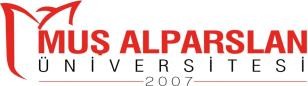 Öğretim elemanlarının çağdaş gelişmeleri takip edebilecekleri bir ortam oluşturmak,Eğitim-Öğretim müfredatını çağın gerekleri ve evrensel bilim anlayışına uygun olarak sürekli yenilemek,Yüksekokulumuzda sunulan eğitimi, pratik uygulamalar ile bütünleştirmek,Meslekî açıdan yetkin özgür düşünceli toplumsal değerlere saygılı bireyler yetiştirmek,Bilgi ve bilişim teknolojilerini eğitimde etkin olarak kullanmak ve yaygınlaştırmak,Öğrenci-öğretim elemanı ilişkisini güçlendirmek,Eğitimin kalitesini sürekli ölçmek.3.İnsan Kaynakları Konusunda;Katılımcı bir yönetim anlayışını benimsemek,Çalışma ortamlarını insan sağlığına ve ergonomik koşullara uygun hâle getirmek,Yüksekokulumuzun tüm çalışanlarını ortak hedeflere yönlendirmek ve motivasyonu yüksek tutmaya çalışmak,Yüksekokulumuzun misyon ve vizyonuna paralel misyon ve vizyon taşıyan kişileri seçmek ve doğru kişiyi doğru yerde istihdam etmek,Motivasyonu artırıcı sosyal, kültürel çalışmaları ve sanat aktivitelerini desteklemek,Kurumsal aidiyet ve sorumluluk bilincini oluşturmak.4. Çevre Konusunda;Çevre bilincini ve kültürünü geliştirmek, çevre gönüllüleri oluşturmak,Doğal güzelliklerin korunmasını ve geliştirilmesini sağlamak,Çevre sağlığına yönelik bilimsel çalışmalar yapmak ve desteklemek,Toplumsal çevre bilincine katkıda bulunmak.5.Tanıtım Konusunda;Tanıtım ve basın günleri düzenlemek,Ulusal ve uluslararası düzeyde bilimsel, sanatsal ve kültürel etkinlikleri desteklemek,Yazılı ve görsel basın ile ilişkileri geliştirmek,Yüksekokulumuzun tanıtımında internetin etkin olarak kullanılmasını sağlamak,Sosyal etkinliklerde toplumsal değerlere önem vermek,Kamu kurum ve kuruluşları ile bilgi paylaşım çalışmaları yapmak.6.Topluma Hizmetleri Açısından;Yüksekokulumuz ile Yerel Yönetimler, Sanayi, Kamu Kurum ve Kuruluşları ve Sivil Toplum Kuruluşları arasındaki ilişkileri geliştirmek,Sivil toplum kuruluşlarının güçlendirilmesine katkıda bulunmak,Bölgenin sosyal, ekonomik değerlerini geliştirmek, kültürel değerlere önem vermek,Toplumsal proje ve faaliyetlere destek vermek,Toplumda yetişkin, yaşlı, engelli eğitim-öğretimine örgün veya yaygın öğretimle destek olmak,Ulusal ve uluslararası düzeyde bilimsel, sanatsal ve kültürel etkinlikleri desteklemek.3. FAALİYETLERE İLİŞKİN BİLGİ VE DEĞERLENDİRMELER3.1 Mali BilgilerTablo 38. Bütçe Uygulama Sonuçları3.2 Performans Bilgileri3.2.1 Proje ve Faaliyet Bilgileri3.2.1.1 YatırımlarTablo 39. 2020 Yılında Gerçekleşen Yatırım MiktarlarıTablo 40.  Projeler (Yapı İşleri ve Teknik Dairesi Başkanlığı Tarafından Doldurulacak)3.2.2 Sosyal ve Kültürel Faaliyet Bilgileri Tablo 41. Sosyal ve Kültürel Faaliyet Bilgileri Sayısı3.2.3 Üniversite Dışı Kuruluşlar Tarafından Desteklenen ProjelerÜniversitenin öğretim elemanlarınca yürütülüp, TÜBİTAK vb. kuruluşlar tarafından desteklenen projeler hakkındaki bilgiler aşağıdaki tabloda gösterilmiştir.Tablo 42. Üniversite Dışı Kuruluşlar Tarafından Desteklenen Projeler3.2.4 Yayınlarla İlgili FaaliyetlerTablo 43. Yıllara Göre Yayınlarla İlgili Faaliyetler3.2.5 Üniversitelerle Yapılan İkili AnlaşmalarYurt içinde ve yurt dışında farklı üniversitelerle yapılan ikili antlaşmalara dair bilgiler aşağıdaki tabloda belirtilmiştir.Tablo 44. Üniversitelerle Yapılan İkili Anlaşmalar4. KURUMSAL KABİLİYET KAPASİTESİNİN DEĞERLENDİRİLMESİ4.1 Güçlü YönlerimizYeni olmasına rağmen Sosyal Bilimler Meslek Yüksekokulumuzun iyi bir tanıtım olanağına sahip olması,Yatırımlar için geniş bir yerleşke alanına sahip olunması,Öğretim elemanları, öğrenciler ve Yüksekokul personeli arasında iyi bir iletişimin kurulmuş olması,Yüksekokulumuzun Erasmus+ ve Farabi programından yararlanma hakkına sahip olması,Öğretim elemanı ve öğrenci değişimleri için yurtdışındaki üniversitelerle işbirliği ve öğretim elemanı/öğrenci değişim imkânına sahip olmasıKuruluş geliştirme ödeneğinin cazip olması.4.2 Zayıf YönlerimizMeslek Yüksekokulumuzun bulunduğu kentin iklim koşulları nedeniyle fiziki eksiklerin giderilmesinde zorlukların yaşanması,Yatırımlara ayrılan kaynakların yetersiz olması.Ders dışı etkinlikler için uygun ortam ve donanım yetersizliği4.3 FırsatlarımızAraştırma GeliştirmeAvrupa Birliği ile ilişkilerde beklenen gelişmeler Avrupa Birliği fonlarından yararlanma olanakları yaratmaktadır.Türkiye’nin AB’ne girişi ile ilgili müzakereler özellikle eğitim-öğretim ve araştırma alanlarında öncelikle başlamış ve çok önemli aksamalar olmadan sürmektedir. AB fonlarından yararlanma ve AB ülkeleri araştırıcıları ile ortak proje fırsatları yaratma açısından olumlu bir gelişme sağlamaktadır.4.4 TehditlerimizÖğretimÖğretim, araştırma ve topluma hizmet için gerekli alt yapı pahalı olup, ortak kaynaklar verimli kullanılmamaktadır.Meslek Yüksekokul öğrencilerimiz mesleki uygulama yapabileceği kuruluş bulmakta zorlanmaktadırlar.Finansal YapıÜniversitelerde çalışan idari personellerin kuruluş geliştirme ve diğer ek ücretlerden faydalanamaması.Üniversitelere tahsis edilen bütçe ve mali olanaklar sınırlıdır.Bütçeden yapılan kaynak tahsisi gerçekleşen enflasyon yerine hedeflenen enflasyona odaklı yapılmaktadır.İnsan KaynaklarıVakıf üniversiteleri, devlet üniversitelerinin kadrolarındaki öğretim elemanlarını transfer etmektedirler. Bu koşullar, devlet üniversiteleri açısından yetişmiş insan kaynağının kaybı sonucunu yaratmaktadır.Toplumla İletişim ve BütünleşmeTanıtım etkinliklerine ayrılabilecek mali kaynaklar konusunda yasal engeller mevcuttur. Orta öğretim öğrencileri tercih aşamasında bazı üniversiteler lehine ön yargılı davranmaktadırlar.Diğer kurumlarla yapılan ortak projeler yeterince yaygınlaştırılamamaktadır.Fiziki Alan ve YerleşkeMali kaynakların yetersizliği nedeniyle yerleşkenin fiziksel yapısının iyileştirilmesi yolunda radikal önlemler alınamamaktadır.Bütçe ile tahsis edilen yatırım ödenekleri deprem güçlendirme çalışmaları için yetersiz kalmaktadır.5.  ÖNERİ VE TEDBİRLERYurt içi ve yurt dışındaki bazı üniversitelerle protokol imzalanıp, işbirliğine gidilme oranının yükseltilmesi,Erasmus+ projesi kapsamında yurtdışındaki üniversitelerle öğrenci ve öğretim elemanı değişiminin daha fazla teşvik edilmesi.EK: Harcama Yetkilisinin İç Kontrol Güvence BeyanıİÇ KONTROL GÜVENCE BEYANI [1]Harcama yetkilisi olarak yetkim dâhilinde;Bu raporda yer alan bilgilerin güvenilir, tam ve doğru olduğunu beyan ederim.Bu raporda açıklanan faaliyetler için idare bütçesinden harcama birimimize tahsis edilmiş kaynakların etkili, ekonomik ve verimli bir şekilde kullanıldığını, görev ve yetki alanım çerçevesinde iç kontrol sisteminin idari ve mali kararlar ile bunlara ilişkin işlemlerin yasallık ve düzenliliği hususunda yeterli güvenceyi sağladığını ve harcama birimimizde süreç kontrolünün etkin olarak uygulandığını bildiririm. Bu güvence, harcama yetkilisi olarak sahip olduğum bilgi ve değerlendirmeler, iç kontroller, iç denetçi raporları ile Sayıştay raporları gibi bilgim dâhilindeki hususlara dayanmaktadır. [2] Burada raporlanmayan, idarenin menfaatlerine zarar veren herhangi bir husus hakkında bilgim olmadığını beyan ederim. [3] 08/01/2021                                                                                      Dr. Öğr. Üyesi Mehmet ÖZALPER                                                                                                              Müdür[1] Harcama yetkilileri tarafından imzalanan iç kontrol güvence beyanı birim faaliyet raporlarına eklenir.[2] 	Yıl içinde harcama yetkilisi değişmişse “benden önceki harcama yetkilisi/yetkililerinden almış olduğum bilgiler” ibaresi de eklenir.[3]	Harcama yetkilisinin herhangi bir çekincesi varsa bunlar liste olarak bu beyana eklenir ve beyanın bu çekincelerle birlikte dikkate alınması gerektiği belirtilir.BirimlerDersliklerDersliklerDersliklerLaboratuvarlarLaboratuvarlarLaboratuvarlarBirimlerSayıAlanı (m²)Kapasitesi           (Kişi Sayısı)SayıAlanı (m²)Kapasitesi  (Kişi Sayısı)Sosyal Bilimler MYO121050979000Toplam121050979000Sosyal Alan AdıSayısıAlanı(m2)Alanı(m2)Kapasitesi(Kişi Sayısı)KantinKafeteryaÖğrenci YemekhanesiPersonel YemekhanesiKapalı Spor SalonuAçık Spor TesisiToplantı SalonuKonferans SalonuKonuk EviToplamHizmet Alanının AdıSayısıAlanı(m2)Kullanan Sayısı (Kişi)Akademik Personel Çalışma Odası1834035İdari Personel Çalışma Odası61508Toplam2449043Hizmet Alanının AdıSayısı(Adet)Alanı(m2)Depo--Arşiv140Atölye2250Sistem Odası112Hangar--Toplam4302Taşıtın CinsiGöreve Tahsis Edilmiş, Kuruma Ait TaşıtlarGöreve Tahsis Edilmiş, Hizmet Alımı Yoluyla Edinilmiş TaşıtlarToplamToplamBirimin AdıKullanılan Yazılımlar ve ProgramlarCihaz TürüAdetMasaüstü Bilgisayar97Dizüstü Bilgisayar3Projeksiyon Cihazı21Fotokopi Makinesi1Faks1Yazıcı20Televizyon-Tarayıcı2Mikroskop-DVD/DVD Player-Dijital Fotoğraf Makinesi-Fotoğraf Makinesi3Dijital Kamera5CCD Kamera (Güvenlik Kamerası)-Klimalar-Telefon27Bilgi KaynaklarıAdetBasılı KitapTezAbone Olunan Dergi Ciltli DergiTürkçe Dergi (Süreli Yayın)Yabancı Dil (Süreli Yayın)Takip Edilen Veri TabanıE-Dergi E-KitapMalazgirt Meslek Yüksekokulu KütüphanesiToplamKadro Unvanı2020Profesör-Doçent-Doktor Öğretim Üyesi5Öğretim Görevlisi58Araştırma Görevlisi-Toplam63Kadro Unvanı2547 Sayılı Yükseköğretim Kanununun İlgili Maddelerine Göre                                  Görevlendirilen Akademik Personel Sayısı2547 Sayılı Yükseköğretim Kanununun İlgili Maddelerine Göre                                  Görevlendirilen Akademik Personel Sayısı2547 Sayılı Yükseköğretim Kanununun İlgili Maddelerine Göre                                  Görevlendirilen Akademik Personel Sayısı2547 Sayılı Yükseköğretim Kanununun İlgili Maddelerine Göre                                  Görevlendirilen Akademik Personel Sayısı2547 Sayılı Yükseköğretim Kanununun İlgili Maddelerine Göre                                  Görevlendirilen Akademik Personel Sayısı2547 Sayılı Yükseköğretim Kanununun İlgili Maddelerine Göre                                  Görevlendirilen Akademik Personel Sayısı2547 Sayılı Yükseköğretim Kanununun İlgili Maddelerine Göre                                  Görevlendirilen Akademik Personel SayısıKadro Unvanı13/a16/a353940/a40/bToplamProfesörDoçentDoktor Öğretim ÜyesiÖğretim GörevlisiAraştırma GörevlisiToplamKadro UnvanıSayısıÖğretim Görevlisi1Toplam1Kadro UnvanıAtanma ŞekliAtanma ŞekliAtanma ŞekliAtanma ŞekliKadro UnvanıNakilAçıktanDiğerToplamProfesörDoçentDoktor Öğretim Üyesi11Öğretim Görevlisi33Araştırma GörevlisiToplam44Kadro Unvanı2547 sayılı Yükseköğretim Kanununun İlgili Maddelerine Göre                                  Görevlendirilen Akademik Personel Sayısı2547 sayılı Yükseköğretim Kanununun İlgili Maddelerine Göre                                  Görevlendirilen Akademik Personel Sayısı2547 sayılı Yükseköğretim Kanununun İlgili Maddelerine Göre                                  Görevlendirilen Akademik Personel Sayısı2547 sayılı Yükseköğretim Kanununun İlgili Maddelerine Göre                                  Görevlendirilen Akademik Personel Sayısı2547 sayılı Yükseköğretim Kanununun İlgili Maddelerine Göre                                  Görevlendirilen Akademik Personel Sayısı2547 sayılı Yükseköğretim Kanununun İlgili Maddelerine Göre                                  Görevlendirilen Akademik Personel SayısıKadro Unvanı35383940/aDiğerToplamProfesörDoçentDoktor Öğretim ÜyesiÖğretim Görevlisi33Araştırma GörevlisiToplam33Hizmet Süreleri1– 11 Ay1-3 Yıl4-6 Yıl7-10 Yıl11-15 Yıl16-20 Yıl21 - Yılve ÜzeriToplamKişi Sayısı21253156263Oran (%)3,1719,047,9349,207,939,523,17100Yaş Grubu21-25 Yaş26-30 Yaş31-35 Yaş36-40 Yaş41-50 Yaş51- Yaş veÜzeriToplamKişi Sayısı08151920163Oran (%)012,6923,8030,1531,741,58100Kadro UnvanıBayBayanToplamProfesörDoçentDoktor Öğretim Üyesi55Öğretim Görevlisi441458Araştırma GörevlisiToplam491463Hizmet SınıfıAtanma YöntemiAtanma YöntemiAtanma YöntemiHizmet SınıfıNaklen Açıktan ToplamGenel İdare Hizmetleri SınıfıSağlık Hizmetleri ve YardımcıSağlık Hizmetleri SınıfıTeknik Hizmetler SınıfıYardımcı Hizmetler SınıfıAvukatlık Hizmetleri SınıfıToplamEski UnvanıYeni UnvanıKişi Sayısı ToplamToplamHizmet SınıfıAyrılma NedeniAyrılma NedeniAyrılma NedeniAyrılma NedeniAyrılma NedeniAyrılma NedeniHizmet SınıfıNakilİstifaEmekliİlişik KesmeVefatToplamGenel İdare Hizmetleri Sınıfı11Sağlık Hizmetleri ve YardımcıSağlık Hizmetleri SınıfıTeknik Hizmetler SınıfıYardımcı Hizmetler SınıfıAvukatlık Hizmetleri SınıfıToplam11Hizmet SınıfıKadro DurumuKadro DurumuCinsiyete Göre Dolu Kadro DurumuCinsiyete Göre Dolu Kadro DurumuToplamHizmet SınıfıDoluBoşKızErkekToplamGenel İdare Hizmetleri Sınıfı444Sağlık Hizmetleri ve YardımcıSağlık Hizmetleri SınıfıTeknik Hizmetler SınıfıYardımcı Hizmetler Sınıfı111Avukatlık Hizmetleri SınıfıToplam555Eğitim DurumuSayıOran (%)İlköğretimLise ve Dengi OkullarMeslek Yüksekokulu1%20Fakülte/Yüksekokul4%80Yüksek LisansToplam5%100Kadro Unvanı2020 YılıGenel Sekreter YardımcısıDaire BaşkanıFakülte SekreteriYüksekokul Sekreteri1Enstitü SekreteriŞube MüdürüMali Hizmetler Uzman YardımcısıMali Hizmetler UzmanıAvukatMühendisMimarŞef1PsikologTeknikerProgramcıHemşireKütüphaneciTeknisyenBilgisayar İşletmeni2MemurDaktilografSekreterKoruma ve Güvenlik GörevlisiŞoförHizmetli1AşçıKaloriferciTeknisyen YardımcısıToplam5Yaş Grubu18-25 Yaş26-30 Yaş31-35 Yaş36-40 Yaş41-50 Yaş51 – Yaşve ÜzeriToplamKişi Sayısı2125Oran (%)%40%20%40%100Yaş Grubu1-11 Ay1-3 Yıl4-6 Yıl7-10 Yıl11-15 Yıl16-20 Yıl21 Yılve ÜzeriToplamKişi Sayısı1135Oran (%)%20%20%60%100Alınan Malzemenin AdıHarcanan Tutar (TL)Büro ve İşyeri Mefruşatı AlımlarıBüro ve İşyeri Makine Teçhizat AlımlarıTaşıt Alımlarıİş Makinası AlımlarıToplamMalzemenin AdıHarcanan Tutar (TL)Türkçe ve Yabancı Dil Basılı Kitap AlımıTürkçe Basılı Süreli Yayın AlımıToplamProje NoProje AdıHarcama2007H031580Eğitim Fakültesi2009H031940Kampüs Altyapısı2009H031950Derslik ve Merkezi Birimler2009H031960Lojman ve Sosyal Tesisler2010H050190Açık ve Kapalı Spor Tesisleri2010K121230Merkezi Araştırma Laboratuvarı2019H032550Çeşitli Ünitelerin Etüt ve Projesi2019H032560Muhtelif İşlerToplamToplamBirimin AdıI. ÖğretimI. ÖğretimI. ÖğretimII. ÖğretimII. ÖğretimII. ÖğretimToplamToplamGenelToplamBirimin AdıErkekKızToplamErkekKızToplamErkekKızGenelToplamSosyal Bilimler MYO527387914527387914Sağlık Hizmetleri MYOTeknik Bilimler MYOMalazgirt MYOVarto MYOBulanık MYOToplam527387914527387914Fakülte /Yüksekokul/Meslek YüksekokuluDers Veren Öğretim ElemanıDers Veren Öğretim ElemanıDers Veren Öğretim ElemanıFakülte /Yüksekokul/Meslek YüksekokuluÖğretim ÜyesiÖğretim GörevlisiToplamEğitim FakültesiFen Edebiyat Fakültesi İktisadi ve İdari Bilimler Fakültesiİslami İlimler Fakültesiİletişim Fakültesi Mühendislik-Mimarlık FakültesiUygulamalı Bilimler FakültesiSağlık Bilimleri FakültesiSpor Bilimleri FakültesiSosyal Bilimler Meslek Yüksekokulu23739Teknik Bilimler Meslek YüksekokuluSağlık Hizmetleri MYOMalazgirt Meslek YüksekokuluVarto Meslek YüksekokuluBulanık Meslek YüksekokuluToplam23739Fakülte /Yüksekokul/Meslek YüksekokuluÖğretim Elemanına Düşen Öğrenci SayısıSosyal Bilimler Meslek Yüksekokulu23,43Sağlık Hizmetleri Meslek YüksekokuluTeknik Bilimler Meslek YüksekokuluMalazgirt Meslek YüksekokuluVarto Meslek YüksekokuluBulanık Meslek YüksekokuluOrtalama23,43Akademik BirimlerKontenjanYGS/DGS ve Af ile GelenDiğer GelenYerleşenKayıt YaptıranBoş Kalan KontenjanDoluluk Oranı (%)Eğitim FakültesiFen Edebiyat Fakültesiİktisadi ve İdari Bilimler Fakültesiİslami İlimler Fakültesiİletişim FakültesiMühendislik- Mimarlık FakültesiUygulamalı Bilimler FakültesiSağlık Bilimleri FakültesiSpor Bilimleri FakültesiSosyal Bilimler EnstitüsüFen Bilimler Enstitüsü Sağlık Hizmetleri Meslek YüksekokuluSosyal Bilimler Meslek Yüksekokulu310217522921793%70Teknik Bilimler Meslek YüksekokuluMalazgirt Meslek YüksekokuluVarto Meslek YüksekokuluBulanık Meslek YüksekokuluToplam310217522921793%70Birimin AdıGittiği ÜlkeGiden Öğrenci SayısıToplamToplamBirimin AdıI. ÖğretimII. ÖğretimToplamFen Edebiyat Fakültesiİktisadi ve İdari Bilimler FakültesiMühendislik- Mimarlık Fakültesiİslami İlimler FakültesiUygulamalı Bilimler FakültesiSağlık Bilimleri Fakültesiİletişim FakültesiSpor Bilimleri Fakültesi Sosyal Bilimler EnstitüsüFen Bilimler EnstitüsüSağlık Hizmetleri Meslek YüksekokuluSosyal Bilimler Meslek Yüksekokulu147-147Teknik Bilimler Meslek YüksekokuluMalazgirt Meslek YüksekokuluVarto Meslek YüksekokuluBulanık Meslek YüksekokuluToplam147-147Sıra NoEkonomik KoduAçıklamaBaşlangıç ÖdeneğiYıl Sonu Harcama101.1Personel Giderleri8.866,0006.819,100201.2Sözleşmeli Personel Giderleri301.4Diğer Geçici Personele Yapılacak Ödemeler401.5Diğer Personel502.1Sosyal Güvenlik KurumlarınaDevlet Primi Giderleri1.076,000806,919602.2Sözleşmeli Personel Sosyal Güvenlik Kurumlarına Devlet Primi Giderleri702.4Geçici Personel SosyalGüvenlik Primi Giderleri803.2Tüketime Yönelik Malve Malzeme Alımları903.3Yolluklar1003.4Görev Giderleri1103.5Hizmet Alımları1203.6Temsil ve Tanıtma Giderleri1303.7Menkul Mal Gayri Maddi HakAlım Bakım ve Onarım Giderleri1403.8Gayrimenkul Mal BakımOnarım Giderleri1503.9Tedavi ve Cenaze Giderleri1605.1Görev Zararları1705.2Hazine Yardımları (Bap)1805.3Kar Amacı Gütmeyen Kuruluşlara Yapılan Transferler1906.1Mamul Mal Alımları2006.5Gayrimenkul SermayeÜretim Giderleri2106.7Gayrimenkul Büyük Onarım GiderleriToplamToplamToplam9.942,0007.626,019Sektör2020 Yılı Program Ödeneği2020 Yılı Revize ÖdenekNakdi GerçekleşmeGerçekleşme Oranı (%)EğitimDiğer Kamu HizmetleriSpor ToplamProje NoProje Adı2020 Yılı Başlangıç BütçesiEklenen AktarılanToplam ÖdenekHarcamaGerçekleşmeOranı  (%)Proje NoProje Adı2020 Yılı Başlangıç BütçesiEklenen AktarılanToplam ÖdenekHarcamaGerçekleşmeOranı  (%)2007H031580Eğitim Fakültesi2009H031940Kampüs Altyapısı2009H031950Derslik ve Merkezi Birimler2009H031960Lojman ve Sosyal Tesisler2020H032550Çeşitli Ünitelerin Etüt ve Projesi2020H032560Muhtelif İşler2010H050190Açık ve Kapalı Spor Tesisleri2010K121230Merkezi Araştırma LaboratuvarıToplamToplamFaaliyet TürüSayısıKonferansÇalıştayAnma ProgramıYürüyüşŞenlik (Mezuniyet Töreni Dahil)Konser, TurnuvaToplamSıra NoProjenin Adı ve NumarasıDestekleyen KuruluşProje Yürütücüsü ve BirimiProjenin Toplam BütçesiProjenin Başlangıç ve Bitiş TarihiProje SonucuSıra NoProjenin Adı ve NumarasıDestekleyen KuruluşProje Yürütücüsü ve BirimiProjenin Toplam BütçesiProjenin Başlangıç ve Bitiş TarihiProje SonucuMAKALEMAKALEMAKALEMAKALEMAKALEYayın Türü2020Ulusal HakemliUlusal DiğerUluslararası Hakemli66Uluslararası DiğerSCI/SSCI/AHCI İndeksinde Yer Alan DergilerKİTAPKİTAPKİTAPKİTAPKİTAPYayın Türü2020Alanında Türkçe Kitap Yazarlığı11Alanında Yabancı Dilde Kitap YazarlığıKitap Bölüm Yazarlığı88Kitap ÇevirisiKitap Editörlüğü (Redaksiyon, Yayına Hazırlama)11BİLDİRİLERBİLDİRİLERBİLDİRİLERBİLDİRİLERBİLDİRİLERUlusalUlusalUlusalUlusalUlusalYayın Türü2020Sözlü Olarak Sunulan44Poster Olarak SunulanUluslararasıUluslararasıUluslararasıUluslararasıUluslararasıYayın Türü2020Sözlü Olarak Sunulan33Poster Olarak SunulanATIFATIFATIFATIFATIFYayın Türü2020SCI, SSCI, AHCI Listelerindeki Dergilerde Yer Alan Yayınlarda ve Uluslararası Nitelikte Bilimsel Kitaplarda Geçen Atıflar3030Diğer Yurtdışı, Yurtiçi Dergi, Kitap ve Proceedings’de Bulunan Atıflar33Sıra NoAnlaşma Yapılan ÜniversitelerAnlaşmanın İçeriği